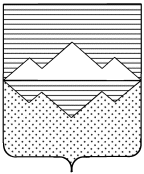 СОБРАНИЕ ДЕПУТАТОВСАТКИНСКОГО МУНИЦИПАЛЬНОГО РАЙОНАЧЕЛЯБИНСКОЙ ОБЛАСТИРЕШЕНИЕ________________________________________________________от _____________________ 2017г.   № __________г. СаткаОб отчете работы Главы Саткинского муниципального района за 2016 год		Заслушав и обсудив отчет Главы Саткинского муниципального района Глазкова Александра Анатольевича о работе администрации Саткинского муниципального района за 2016 год, СОБРАНИЕ ДЕПУТАТОВ САТКИНСКОГО МУНИЦИПАЛЬНОГО РАЙОНА РЕШАЕТ:1.  Отчет о работе Главы Саткинского муниципального района за 2016 год принять к сведению.2.  Признать работу Главы Саткинского муниципального района удовлетворительной. 3. Контроль за исполнением настоящего решения возложить на постоянные комиссии Собрания депутатов. Председатель Собрания депутатовСаткинского муниципального района                                                 			Н.П. БурматовОтчёт перед Собранием депутатов и общественностью по итогам развития саткинского муниципального района в 2016 годуЭКОНОМИКА ПромышленноепроизводствоПо итогам года индекс производства по основным видам деятельности составил 86,8% к уровню прошлого года, в том числе в декабре – 96,5%. Индекс промышленного производства по поселениям составил:• в Саткинском городском поселении – 90,1%, в том числе в декабре – 99,7%• в Бакальском городском поселении – 49,9%, в том числе в декабре – 67,7%1. Добыча полезных ископаемых – индекс производства составил 63,4%, в том числе в декабре – 64,9%.2. Обрабатывающее производство – индекс производства продукции составил 90,4%, в том числе в декабре – 99,5%, в том числе наименьший индекс – «металлургическое производство и производство готовых металлических изделий» – 73,0%, наибольший – «производство машин и оборудования» – 105,4%. 3. Производство и распределение электроэнергии, газа и воды – индекс производства организаций и составил 101,1%, в том числе в декабре – 113,3%.Объём отгруженной продукции собственного производства, выполненных работ и оказанных услуг по «чистым видам» экономической деятельности крупными и средними организациями снизился на 3,1% и составил 32 270,4 млн рублей, в том числе по основным видам экономической деятельности: «добыча полезных ископаемых» – 2 379,9 млн рублей, к . снижение на 19,5%; «обрабатывающее производство» – 29 350,6 млн рублей, к . снижение на 1,6%; «производство и распределение электроэнергии, газа и воды» – 539,9 млн рублей, к . рост на 1,2%.ИнвестиционнаядеятельностьОбъём инвестиций в основной капитал, направленный на развитие экономики и социальной сферы, организациями всех форм собственности составил 2 137,9 млн рублей и вырос, по сравнению с ., в сопоставимых ценах в 2,6 раза. Основным источником финансирования инвестиций являются собственные средства предприятий и организаций, доля которых в общем объёме инвестиций составила 55,6%, что в денежном выражении составляет 1 189,2 млн рублей. Промышленными организациями освоено инвестиций на сумму 2 072,6 млн рублей. Доля промышленных организаций района в общем объёме инвестиций составила 97,0%. Ввод жильяНа территории района введено в эксплуатацию 83 индивидуальных жилых дома общей площадью .Малый бизнесНа территории района осуществлял финансово-хозяйственную деятельность     1 341 субъект малого бизнеса, что меньше аналогичного периода отчётного года на 6 организаций. Отмечен рост по малым организациям – на 4, у ИП отмечено снижение на 10. Доля малых организаций в общей численности организаций малого бизнеса выросла и составила 31,8%. Среднесписочная численность работников составила 9 027 человек и снизилась на 0,4%, или на 33 человека. Основная доля работников малого бизнеса трудится на малых предприятиях – 6 054 человека, или 67,0%. Доля занятых в малом бизнесе в общей численности занятых в экономике выросла на 0,5 процентных пункта и составила 24,3%. Одно предприятие малого бизнеса обеспечивает занятость, в среднем, для 7 человек. Структурный состав предприятий малого бизнеса по видам экономической деятельности не изменился: в непроизводственной сфере деятельности работает 1 134 субъекта малого бизнеса.Доля организаций непроизводственной сферы деятельности составила 84,6%; доля организаций малого бизнеса, занятых материальным производством, – 15,4%.Самым распространённым видом экономической деятельности по-прежнему являются оптовая и розничная торговля и ремонт автотранспорта, где сосредоточено 626 организаций малого бизнеса с численностью работающих 2 737 человек – доля 30,3%.Оборот субъектов малого бизнеса составил 14 598,4 млн рублей и вырос к . на 8,9%. Наибольший вклад в формирование оборота по малому бизнесу вносят малые предприятия – их доля ежегодно увеличивается и по итогам . составила 72,4%.Субъектами малого бизнеса за отчётный год:• произведено промышленной продукции на сумму 2 552,1 млн рублей, что составляет 126,9% к .• произведено сельскохозяйственной продукции на сумму 84,2 млн рублей, что составляет 123,5% к .• выполнено строительно-монтажных и ремонтно-строительных работ на сумму 279,5 млн рублей, что составляет 110,1% к .• оказано платных услуг населению на сумму 991,6 млн рублей, что составляет 94,0% к . Из общего объёма платных услуг на сумму 137,9 млн рублей оказано бытовых услуг населению, что составляет 81,8% к .• реализовано продукции:– в оптовой торговле на сумму 3 493,6 млн рублей, что составляет 106,4% к .;– в розничной торговле на сумму 4 632,2 млн рублей, что составляет 107,3% к .;– в сфере общественного питания на сумму 286,2 млн рублей, что составляет 108,7% к .Среднемесячная номинальная начисленная заработная плата работников в сфере малого бизнеса выросла на 5,5% и составила 15 120,7 рубля. Численность занятых в экономике района составила 37 097 человек, что ниже аналогичного периода . на 1 003 человека.Среднесписочная численность работников крупных и средних организаций составила 19 373 человека и снизилась, к аналогичному периоду, на 2,6%, или на 510 человек. Доля работников в общей численности занятых в экономике района не изменилась и составила 52,2%.БезработицаЧисленность официально зарегистрированных безработных граждан по району на 1 января составила 1 332 человека. Уровень зарегистрированной безработицы не изменился и составил 3,3% от экономически активного населения района. По итогам отчётного года, Саткинский район в Челябинской области занимает 19 место по уровню безработицы. Снижение регистрируемой безработицы было отмечено в Сатке, Межевом и Айлино. Рост безработицы – в Бакале, Бердяуше, Сулее и Романовке. Самый высокий уровень безработицы наблюдается в Сулеинском городском поселении – 6,7% и Айлинском сельском поселении – 5,5%.В . в центр занятости населения работодателями района было заявлено 2 319 вакансий. Из общего количества вакансий – 70-80% – для замещения рабочих профессий. Новые рабочие местаСовместно с главами городских и сельских поселений разрабатывается план по созданию новых рабочих мест, центр занятости населения проводит «Ярмарки вакансий».За . на территории Саткинского района было создано 299 новых рабочих мест, что составляет 137,2% от годового плана, в том числе 146 постоянных мест и 153 временных.Показатели уровняжизни населенияПо предварительным данным федеральной статистики, среднемесячная номинальная начисленная заработная плата в Саткинском районе, в расчёте на одного работника списочного состава крупных и средних организаций, выросла на 7,4%, или на                1 797,1 рубля, и составила 26 124,6 рубля. Размер среднемесячной заработной платы работников крупных и средних организаций района в 2,7 раза превысил величину прожиточного минимума для трудоспособного населения.Среди городских округов и муниципальных районов области Саткинский район по уровню среднемесячной заработной платы по итогам . занимает 15 место.В результате продолжения реализации майских указов Президента заработная плата отдельных категорий работников социальной сферы составила: учителей – 32 305,5 рубля, темп роста – 113,2% воспитателей дошкольных образовательных учреждений – 23 849,9 рубля, темп роста – 111,1% врачей – 55 331,2 рубля, темп роста – 111,9% среднего медицинского персонала – 21 580,5 рубля, темп роста – 106,0% младшего медицинского персонала – 13 220,9 рубля, темп роста – 107,5%Максимальный размер среднемесячной номинальной начисленной заработной платы наблюдается у работников Бердяушского городского поселения, а минимальный – у работников Айлинского и Романовского сельских поселений:•Саткинское городское поселение – 26 559,0 рубля, темп роста – 108,8%• Бакальское городское поселение – 23 251,3 рубля, темп роста – 100,4%• Бердяушское городское поселение – 31 009,9 рубля, темп роста – 105,0%• Межевое городское поселение – 19 183,5 рубля, темп роста – 105,3%• Сулеинское городское поселение – 19 134,2 рубля, темп роста – 115,6%• Айлинское сельское поселение – 18 213,6 рубля, темп роста – 104,0%• Романовское сельское поселение – 18 473,2 рубля, темп роста – 105,7%На 1 января . задолженность по заработной плате снизилась на 44,0 тыс. рублей и составила 313,0 тыс. рублей. Задолженность по заработной плате в бюджетных организациях района отсутствует. ПенсииНа 1 января . на учёте в органах пенсионного обеспечения Саткинского района зарегистрировано 26 504 человека. Численность пенсионеров снизилась на 23 человека, что составляет 32,8% от общей численности населения района. Средний размер пенсии составил 12 138,08 рубля, по отношению к соответствующему периоду прошлого года он увеличился на 3,2%, или на 371,3 рубля.ПОТРЕБИТЕЛЬСКИЙРЫНОК ТОВАРОВИ УСЛУГРозничная торговляПотребительский рынок имел положительную динамику развития. Товарооборот розничной торговли составил 7 млрд 685 млн рублей, что выше уровня . на 3,6%. Доля розничного товарооборота составила 1,6% в общем товарообороте Челябинской области. Оборот розничной торговли в расчёте на душу населения составил 93 657,7 рубля в год и 7 804,8 рубля в месяц.На территории района функционирует 618 предприятий торговли, из них 508 стационарных магазинов (. – 635 предприятий, из них 515 магазинов).Открыто 9 предприятий розничной торговли, создано 29 рабочих мест. Общественное питаниеОборот общественного питания составил 347 181,7 тыс. рублей, что выше уровня . на 7,7%. На душу населения оборот общественного питания составил 4 230,9 рубля в год и 352,6 рубля в месяц.Обеспеченность посадочными местами в объектах, оказывающих услуги общественного питания, составляет 33,4 места на 1 000 человек, что составляет 83,5% от норматива. Услуги общественного питания населению предоставляют 117 предприятий. В . открылось 2 предприятия на 130 посадочных мест.Услуги бытовогообслуживанияОказано платных услуг населению на сумму 1 млрд 601 млн рублей, в том числе бытовых услуг – на 137 млн рублей, что ниже уровня прошлого года на 4,9%.Среднедушевое потребление платных услуг составило – 19 514,5 рубля в год, или     1 626,2 рубля в месяц.Бытовые услуги населению оказывало 273 предприятия бытового обслуживания на 815 рабочих мест.ДЕМОГРАФИЧЕСКИЕ ПРОЦЕССЫВ демографической обстановке по-прежнему наблюдается тенденция к сокращению численности постоянного населения. Численность снизилась на 746 человек и составила на 1 января . 80 917 человек. Доля мужского населения составила 46,3%, доля женского населения – 53,7%. Из общей численности доля городского населения не изменилась и составила – 92,9%; сельского – 7,1%.Убыль населения наблюдается во всех поселениях района, кроме Айлинского. В Айлинском сельском поселении наблюдается незначительный прирост – 5 человек.Рождаемостьи смертностьНаблюдается снижение рождаемости и смертности населения. Родился 961 ребёнок, что меньше аналогичного периода на 48 человек. Численность умерших уменьшилась на 16 человек и составила 1 268 человек. За счёт естественной убыли население района сократилось на 307 человек. Отмечается рост младенческой смертности в возрасте до 1 года. Число детей, умерших на первом году жизни, составило 8 против 6 детей за аналогичный период прошлого года.Миграция населенияС учётом внутрирайонной миграции прибыло 2 196 человек, что меньше аналогичного периода прошлого года на 188 человек; выбыло 2 635 человек – меньше на 263 человека. Миграционная убыль населения составила 439 человек, что составляет 85,4% к аналогичному периоду 2015 года. В миграционных потоках доминирующее положение занимают перемещения внутри района. Одной из основных причин выбытия населения является личная или по семейным обстоятельствам – доля составляет 65,0% – 70,0%. ФИНАНСЫ И БЮДЖЕТЗа 2016 год доходная часть районного бюджета исполнена в сумме 2 164,7 млн рублей или на 102,3% к бюджетным назначениям.Поступление налоговых и неналоговых доходов составило 630,1 млн рублей, или 112,4% к плану, с ростом к прошлому году на 13,4%. Доля собственных доходов в общей сумме доходов составила 29,1%.Почти на 72% собственные доходы обеспечены за счёт поступления налога на доходы физических лиц. Безвозмездные поступления составили 1 534, 6 млн рублей, или 70,9% в общем объёме исполненных доходов. Из них наибольшую долю занимают субвенции на передаваемые федеральные и областные полномочия – 79,8%. В течение года районными органами власти была проведена работа по привлечению из федерального и областного бюджетов дополнительных ресурсов. В результате дополнительно было получено 128,5 млн рублей. Большая  часть этих средств направлена на решение вопросов в сфере ЖКХ.Расходы районного бюджета Саткинского района в 2016 году составили 2 084,6 млн рублей, или 97,6% от уточнённых бюджетных назначений. По сравнению с 2015 годом,  расходы снижены на 21%. Причиной снижения является единовременный характер расходов в 2015 году в части строительства, реконструкции и ремонта объектов жилищно-коммунальной инфраструктуры за счёт средств федерального и областного бюджетов. С 2016 года формирование и исполнение районного бюджета осуществлялось в программном формате. В связи с этим основная часть районного бюджета за 2016 год – 97% – исполнена в рамках 25 муниципальных программ. Наибольший объём расходов районного бюджета, 85%, или 1 764,9 млн рублей от общих расходов, направлен на образование, культуру, здравоохранение, социальную политику и спорт.На выплату заработной платы и начислений за 2016 год было направлено 1 079,8 млн рублей, или 51,6% всех расходов районного бюджета.Расходы на сельское хозяйство, транспорт, дорожное хозяйство, другие вопросы в области национальной экономики и жкх составили 114,5 млн рублей, или 5,5% в общем объёме.Бюджетам городских и сельских поселений перечислено 154 200,8 тыс. рублей, или 7,4% от общих расходов районного бюджета, из них за счёт средств федерального и областного бюджетов – 55,7%, за счёт средств районного бюджета – 44,3%. По сравнению с первоначально утверждённым бюджетом, объём межбюджетных трансфертов в поселения увеличился на 32,8%, что позволило органам местного самоуправления поселений направить средства на мероприятия по благоустройству, обеспечение жильём молодых семей, модернизацию объектов коммунальной инфраструктуры, ремонт и содержание автомобильных дорог.По сравнению с началом 2016 года, долговые обязательства района сократились на 70% – с 65,8 млн рублей до 20 млн рублей.МУНИЦИПАЛЬНЫЙЗАКАЗ Управлением материальных ресурсов проводились процедуры определения поставщиков (подрядчиков, исполнителей) для нужд 57 муниципальных заказчиков. Совокупный объём объявленных процедур составил 282 875,99 тыс. рублей. Экономия бюджетных средств по проведённым процедурам составила 22 763,72 тыс. рублей. Проведено 235 процедур, основную часть составили закупки на приобретение квартир для детей-сирот, текущее содержание дорог, скверов, детских городков и сетей уличного освещения, закуп продуктов питания и горюче-смазочных материалов.Доля общего годового объёма закупок у субъектов малого предпринимательства, социально ориентированных некоммерческих организаций – 28,8%. ЗЕМЕЛЬНЫЕИ ИМУЩЕСТВЕННЫЕОТНОШЕНИЯВ результате деятельности управления в бюджет Саткинского района поступили неналоговые доходы: – от аренды земельных участков, собственность на которые не разграничена, получено 82 837,0 тыс. рублей;– от продажи земельных участков – 2 965,8 тыс. рублей;– от сдачи в аренду муниципального имущества – 14 635,0 тыс. рублей;– от продажи муниципального имущества – 15 079,0 тыс. рублей;– от реализации имущества, находящегося в оперативном управлении учреждений, – 247,2 тыс. рублей;– прочие поступления от использования имущества – 851,8 тыс. рублей.ЖКХПредприятиями ЖКХ Саткинского района обслуживается 1 626,6 тыс. кв. м жилищного фонда,  тепловых сетей,  сетей водоснабжения,  сетей водоотведения. Теплоснабжение жилищного фонда и объектов социальной сферы в районе обеспечивают 24 котельные (17 – муниципальных, 7 – ведомственных), из которых 4 – угольные, 3 – мазутные, 3 – пеллетные, 14 – газовые.С 1 июля вступили в действие новые тарифы на коммунальные услуги, установленные в декабре 2015 года.В Саткинском районе рост тарифов на коммунальные услуги (теплоснабжение, горячее водоснабжение, холодное водоснабжение и водоотведение) при расчёте на стандартную квартиру площадью  на 3 человека по отношению к 2015 году составил 6,7% (5 473,33 руб. против 5 129,79 руб.) Жилой фондВ Саткинском районе 649 МКД с общей площадью 1 736,24 тыс. м2, из них 75 признаны аварийными. Во всех МКД собственники жилых помещений реализовали решение по выбору способа управления, в т. ч. в 408 домах управление осуществляют управляющие компании (62,9%); в 55 домах – товарищества собственников жилья (8,5%); в 148 МКД – непосредственный способ управления.На территории района 23 управляющих организации, 21 ТСЖ.Во всех поселениях района, за исключением Саткинского городского поселения, создан муниципальный жилищный контроль.Модернизацияобъектов ЖКХУровень износа тепловых сетей составляет порядка 29%, водоводы изношены более 50%, отслужили свой нормативный срок и требуют замены 64% канализационных сетей, более 60% электрических сетей.В отопительный период 2016-2017 годов объекты жилищно-коммунального хозяйства, энергетики и социальной сферы района к работе в отопительный период были подготовлены в полном объёме. За отопительный период крупных аварийных ситуаций на объектах ЖКХ не произошло. В настоящее время все котельные работают в штатном режиме. В рамках подготовки к отопительному периоду построена и введена в работу новая блочно-модульная котельная в п. Иркускан Бакальского поселения. Всего на подготовку к отопительному периоду в рамках реализации муниципальной программы «Обеспечение доступным и комфортным жильём граждан РФ в Саткинском районе на 2016 год» и иных источников финансирования  направлено 107,724 млн руб., а именно:– из областного бюджета выделены денежные средства в размере 55,784 млн руб., в том числе на реконструкцию очистных сооружений г. Бакал – 15,42 млн руб.; на модернизацию систем теплоснабжения п. Иркускан, строительство блочно-модульной котельной с учётом подводящих сетей – 17,308 млн руб.; капитальный ремонт кирпичной дымовой трубы в центральной котельной г. Сатка – 1,778 млн руб.; капитальный ремонт теплотрассы от ТК-14 до ТК-19 по ул. Советская в п. Межевой» –  1 млн руб.; модернизацию блочно-модульной котельной в с. Айлино с заменой газовой горелки на газодизельную – 1,42 млн руб.; капитальный ремонт объектов водоснабжения (водопроводные сети, скважина) п. Иркускан» – 4,49 млн руб.; внедрение автоматизированной системы диспетчерского управления наружным освещением в Саткинском городском поселении – 13,468 млн руб.; проведение капитального ремонта тепловых сетей п. Жукатау в связи со строительством угольной котельной от  ТК1 до ул. Фрунзе по ул. Наливной от ТК1 до дома № 38 – 0,65 млн руб.; модернизацию системы теплоснабжения п. Жукатау (кадастровые работы) –  0,25 млн руб.Из  бюджета  Саткинского района финансирование составило 0,856 млн руб., в том числе:1) Айлинское сельское поселение – 0,439 млн руб. (режимная наладка газовой котельной, приобретение насосов для питьевых скважин, капитальный ремонт водоводов ул. Пионерская);2) Романовское сельское поселение – 0,22 млн руб. (ремонт аварийных участков систем водоснабжения, замена аварийных опор линий электропередачи);3) Бердяушское городское поселение – 0,197 млн руб. (проведение инженерно-геологических и инженерно-геодезических изысканий для строительства котельной).Финансирование из бюджета поселений – 3,384 млн руб., в том числе:1) Саткинское городское поселение – 2,9 млн руб. (капитальный ремонт сетей водоснабжения, водоотведения, объектов теплоснабжения; 2) Сулеинское городское поселение – 0,04 млн руб. (замена теплотрассы за амбулаторией);  3)  Бердяушское городское поселение – 0,394 млн руб. (ограждение санитарных зон скважин); 4) Межевское городское поселение – 0,02 млн руб. (строительный контроль по ремонту теплотрассы);   5) Айлинское сельское поселение  – 0,03 млн руб. (промывка и опрессовка тепловых сетей).Затраты из собственных средств предприятий на подготовку к отопительному периоду 2016-2017 гг. составили  47,7 млн руб. Продолжается работа по ликвидации неэффективных котельных: в связи с отказом собственника от поставки услуги теплоснабжения разработана проектно-сметная документация на  строительство новой котельной в п. Бердяуш.Капитальный ремонтобщего имущества МКДВ рамках реализации региональной программы капитального ремонта в Челябинской области на территории Саткинского района в 2016 году отремонтировано 15 МКД общей площадью . на сумму 20,3 млн руб.АРХИТЕКТУРА.СТРОИТЕЛЬСТВО.СВЯЗЬ.ПАССАЖИРСКИЕПЕРЕВОЗКИСтроительствоПо программе «Обеспечение доступным и комфортным жильём граждан РФ в Саткинском районе на 2016 год» общий объём освоенных средств составил 3703,7 тыс. рублей, в том числе из федерального бюджета – 1 284,3 тыс. рублей, из областного бюджета – 1 390,2 тыс. рублей, из местного бюджета –              1 029,1 тыс. рублей. В рамках программы предоставлены социальные выплаты 7 молодым семьям для улучшения жилищных условий на общую сумму 2 793,6 тыс. рублей. Разработана проектно-сметная документация и получено заключение госэкспертизы на объект «Газификация частного сектора п. Иркускан», разработан генеральный план д. Сикияз-Тамак с проектом планировки и межевания территории общей площадью . На реализацию мероприятий по программе «Капитальное строительство в Саткинском районе на 2016 год» из средств местного бюджета направлено 642,14 тыс. рублей. По ул. Спартака в г. Сатка проведены работы по разработке проекта планировки территории, инженерно-геодезические и инженерно-геологические изыскания земельного участка, выделенного под строительство физкультурно-оздоровительного комплекса с ледовым полем.По программе «Создание информационной системы обеспечения градостроительной деятельности на территории Саткинского района на 2016 год» объём освоенных из местного бюджета денежных средств составил 1 500 000 руб. Топографические планы местности города Сатки, Бакала переведены в электронный вид и размещены в специализированной программе, позволяющей обеспечить физические и юридические лица достоверными сведениями, необходимыми для осуществления градостроительной, инвестиционной и иной деятельности.ТранспортС 2016 года Управлением строительства и архитектуры осуществляются полномочия по созданию условий для предоставления транспортных услуг населению и организации транспортного обслуживания на территории района. Маршрутная сеть района состоит из 14 пригородных и 17 городских маршрутов регулярных перевозок. С 1 мая по 15 октября организованы льготные перевозки на сезонных (садовых) маршрутах для пенсионеров-садоводов, пенсионеров-огородников. На эти цели из средств местного бюджета было направлено 263 165 руб. 78 коп.Земельные участкиВ 2016 году на территории Саткинского района предоставлено 18  земельных участков под ИЖС общей площадью , из них 14 земельных участков общей площадью  предоставлено бесплатно в собственность отдельным категориям граждан, 4 земельных участка общей площадью  предоставлены на торгах, проводимых в форме аукциона.Архитектураи градостроительствоРазработана и утверждена Схема размещения рекламных конструкций на территории Саткинского района. В течение года при администрации состоялось 22 заседания комиссии по вопросам градостроительства и 2 заседания градостроительного совета. Проведены 20 публичных слушаний по рассмотрению проектов планировок и проектов межевания территории, 6 публичных слушаний по предоставлению разрешения на условно разрешённый вид использования земельного участка или объекта капитального строительства. Утверждено 16 проектов планировок и проектов межевания территории, разработаны и утверждены 111 градостроительных планов земельных участков.Дорожное хозяйствоИз средств областного бюджета выделены средства на ремонт автомобильных дорог общего пользования местного значения в размере 20 467,280 тыс. рублей. Из местного бюджета  на эти цели выделено 20 тыс. рублей. За счёт выделенных средств выполнен ремонт асфальтобетонного покрытия по ул. Больничная, ул. Куйбышева, ул. Советская, ул. Индустриальная и участка автодороги от ул. 40 лет Победы до микрорайона малоэтажной застройки по ул. 250 лет городу Сатке в г. Сатка.Общая протяжённость отремонтированных автодорог составила .Сельское хозяйствоСельское хозяйство представлено 2 сельскохозяйственными предприятиями, 9 крестьянскими (фермерскими) хозяйствами, а также личными подсобными хозяйствами. Сельскохозяйственными товаропроизводителями  Саткинского района произведено (без учёта ЛПХ):– продукции животноводства – 1 797 ц;– зерно, зернобобовые – 10 494 ц;– сена – 14 192 ц;– молока – 20 853 ц;– овощей – 1 600 ц;– картофеля – 3 721 ц.По программе «Начинающий фермер» грант в сумме 1 500 тыс. руб. получил фермер из с. Айлино В. В. Калинин.На поддержку мясного животноводства и растениеводства сельскохозяйственными товаропроизводителями и перерабатывающими предприятиями Саткинского района из средств областного бюджета получена субсидия в объёме 8 843,0 тыс. рублей.На развитие СНТ из областного бюджета району было выделено 300 тыс. руб. За счёт выделенных средств 6 садовых некоммерческих товариществ смогли возместить затраты на ремонт и модернизацию инженерной инфраструктуры. В 2016 году успешно проведена Всероссийская сельскохозяйственная перепись. Саткинский район принимал участие в областном конкурсе «Агропромышленный комплекс». В номинации «Лучший молодой фермер области 2016 года» был признан фермер Саткинского района Д. В. Бадриев. В номинации «Лучшее личное подсобное хозяйство ветерана» награждена А. Г. Муфтахова, жительница п. Берёзовый мост.Охрана окружающейсредыУровень загрязнения атмосферного воздуха по основным вредным веществам является допустимым. В целом по Саткинскому району выбросы вредных веществ в атмосферу составили в 2016 году 18,3 тыс. т/год. В период штиля и инверсий  неблагоприятная ситуация по загрязнению атмосферы наблюдается в Сатке. Количество образованных отходов производства и потребления составило 656 тыс. тонн. Количество отходов, направленных на захоронение на свалки и полигоны, составило 17,1 тыс. т.Потребление водных ресурсов составило 37,4 млн м3, в том числе из подземных источников 1,6 млн м3. Водоотведение производственных и хозяйственно-бытовых сточных вод составило 44,4 млн м3. Количество хозяйственно-бытовых сточных вод составило 6,4 млн м3 в год.Привлечено к административной ответственности за загрязнение окружающей среды отходами 7 должностных лиц. Сумма наложенных штрафов – 31 тыс. рублей. В 2016 году в местный бюджет поступило платежей за негативное воздействие на окружающую среду 7 496,4 тыс. рублей.Общая площадь рекультивированных земель – . Принято положительное решение суда о взыскании размера вреда, причинённого почвам нефтепродуктами в водоохранной зоне реки Ай, на сумму 3 520,8 тыс. рублей.На выполнение мероприятий Программы природоохранных мероприятий затрачено из средств местного бюджета 550 тыс. руб. ОБРАЗОВАНИЕСистема образования включала в себя 62 учреждения, в том числе 36 дошкольных образовательных  организаций, 19 общеобразовательных, 3 организации дополнительного образования детей, 3 загородных лагеря, центр психолого-педагогической, медицинской и социальной помощи. Дошкольное образованиеОптимизирована сеть дошкольных образовательных организаций в форме присоединения  детского сада № 44 п. Жукатау к детскому саду № 50 п. Бердяуш.Доля детей в возрасте от 1 года до 6 лет в муниципальных образовательных учреждениях составила 89,8% (5 672 человека из общей численности детей этого возраста – 6 310 детей), что на 4% больше, чем в 2015 году. Все дети 3-7 лет были охвачены услугами дошкольного образования. Снижается показатель очерёдности, что связано с уменьшением детей в возрасте от 1 до 6 лет (1,3%). В детских садах в 2016 году открыто 9 групп кратковременного пребывания детей. Общее и дополнительноеобразование, итоговая аттестация Доля выпускников муниципальных общеобразовательных учреждений, сдавших единый государственный экзамен по русскому языку и математике, составила 98,45% (2015 год – 96,15%), 1,49% выпускников не получили аттестат о среднем общем образовании. Русский язык на 100 баллов сдала ученица школы № 14 Ирина Хабибьянова.Была продолжена работа  по переходу на односменное обучение в 3-х общеобразовательных организациях района (школы № 5, 12, 14). Школы № 9, 12, 13 и школа п. Сулея признаны региональными инновационными площадками по реализации образовательного проекта «ТЕМП» в Челябинской области и получили дополнительное финансирование в объёме 21 млн рублей.В районе создана система сопровождения одарённых детей. По результатам регионального этапа всероссийской олимпиады школьников, Областной олимпиады школьников, Саткинский район в 2016 году лидирует в рейтинге муниципальных районов, занимает 10-11 место среди муниципальных образований.Занятость детей и подростков в системе дополнительного образования в учреждениях образования, культуры, спорта составила 4 987 человек.Школа № 4, детский сад № 32, школы № 5 и 12 являются ресурсными центрами и создали предпосылки для открытия в районе детского технопарка информационно-технической направленности.Продолжена работа в рамках проекта «Имя героя – школе», школе № 24  п. Бердяуш присвоено имя Г. И. Папышева, полного кавалера ордена Славы.Расходы бюджета на общее образование в расчёте на 1 обучающегося выросли на 9%, по сравнению с 2015 годом, и составили 53,08 тыс. рублей. С 1 января 2016 года в структуру Управления образования вошло управление по делам молодёжи. Молодёжная политикаИз местного бюджета на осуществление программы «Повышение эффективности реализации молодёжной политики в Саткинском районе на 2016 год» выделено 70 000 рублей. Одно из приоритетных направлений программы – реализация социального проекта «Технология добра», направленного на оказание волонтёрами помощи детям, оказавшимся в трудной жизненной ситуации, а также ветеранам ВОВ. В рамках празднования дня Победы в Великой Отечественной вой-не была проведена Первая патриотическая конференция молодёжи Саткинского района. Волонтёр Саткинского района принял участие в военно-морском параде в городе-герое Севастополе в качестве Посла Победы от Челябинской области. Большое внимание уделяется пропаганде здорового образа жизни, так, проект «Дворовые игры» собрал более 200 школьников.В рамках направления по вовлечению молодых людей в предпринимательскую деятельность было проведено 2 обучающих курса Федеральной программы «Ты – предприниматель». В рамках создания на территории Саткинского района молодёжной избирательной комиссии проведены встреча-брифинг руководителей Саткинского района с активной молодёжью, акция «Каждый выбирает для себя», игра «Президент», участие в «круглом столе» с членами молодёжных избирательных комиссий из городов горнозаводской территории.  Ежеквартально проводятся встречи главы Саткинского района с молодёжью с приглашением кураторов Управления молодёжной политики Министерства образования и науки Челябинской области. В течение года регулярно проводились «круглые столы» с участием представителей правоохранительных органов, молодёжных организаций района и представителей национальных диаспор. Активно развивалась саткинская районная молодёжная общественная организация «ВМЕСТЕ». ЗДРАВООХРАНЕНИЕВ феврале в МУЗ «Саткинская ЦРБ» открыты первичные сосудистые отделения неврологического и кардиологического профиля на 18 коек каждая для оказания медицинской помощи пациентам с инфарктами миокарда и инсультами. Проведены ремонтные работы и закуплено оборудование на 25 млн рублей,  выделенные из бюджета Челябинской области. За 2016 год медицинскую помощь в ПСО получили 728 пациентов. Общая смертность, в основном, от заболеваний системы кровообращения, злокачественных новообразований, ДТП, снизилась, по сравнению с ., на 17 человек.Успешно реализовывалась программа «Здоровые дети». Всего выделено 400 тыс. руб., из них 193,8 тыс. руб. – на обеспечение бесплатным  молоком детей до 2-х лет из малообеспеченных семей, вакцинацию от клещевого энцефалита второклассников – на сумму 206,2 тыс. руб.,  привито 820 детей.В район привлечено 3 врача: терапевт, хирург и уролог.Диспансеризацию прошли  9 617 человек – 69,7% от плана, профилактические осмотры на туберкулёз – 69,2% населения, что соответствует индикативным показателям. СОЦИАЛЬНАЯЗАЩИТА НАСЕЛЕНИЯУСЗН обеспечивается предоставление социальных гарантий более 32 тысячам человек.Общая сумма выплаченных ежемесячных, компенсационных и иных денежных средств составила 406 млн 052 тыс. рублей за счёт средств федерального, областного и местного бюджетов, в том числе:– ежемесячные денежные выплаты  региональным категориям льготников –            112 649 640 руб., численность получателей – 9 061 человек;– компенсационные выплаты расходов на оплату жилья, коммунальных услуг, топлива – 73 224 550 руб.; численность получателей –    6 706 человек. Субсидии на оплату жилого помещения и коммунальных услуг получили     6 610 семей. Сумма выплаченных субсидий составила 108 156 000 рублей.На территории Саткинского района проживает 154 гражданина, пострадавших от воздействия радиации, которым предоставлены выплаты на общую сумму 1 408 996 рублей. Проведены памятные мероприятия, посвящённые 30-летию со дня катастрофы на Чернобыльской АЭС, 93 человека получили единовременную материальную помощь на общую сумму 138 000 рублей из областного бюджета. В прошедшем году введена новая мера социальной поддержки – компенсация расходов на уплату взносов на капитальный ремонт одиноко проживающим неработающим собственникам жилья, достигшим возраста 70 (80) лет, а также совместно проживающим неработающим гражданам старше 70 лет и инвалидам. С 1 июля расширена категория получателей компенсации расходов за счёт пенсионеров силовых ведомств и учёта в составе семьи не только граждан пожилого возраста, но и инвалидов. По инициативе Губернатора Челябинской области граждане из числа «Детей погибших защитников Оте-чества» получили статус.  С 1 сентября 2016 года вступил в силу Закон «О дополнительных мерах социальной поддержки детей погибших участников Великой Отечественной войны и приравненных к ним лиц».Управление социальной защиты предоставляет 45 государственных и муниципальных услуг, из них 26 в электронном виде через Единый портал государственных и муниципальных услуг. В УСЗН на получение государственных услуг поступило 24 060 обращений, из них    1 575 – в электронном виде, 10 482 – через многофункциональный центр. Проведено 13 информационно-консультативных встреч в населённых пунктах Саткинского района, 10 горячих телефонных линий, 4 постоянно действующих семинара для граждан, впервые получивших группу инвалидности. 83 ветерана войны, которым исполнилось 90, 95 и 100 лет, было организовано вручение персонального поздравления Президента РФ.Социальная поддержкасемьи и детейНа 1 января 2017 года на учёте в УСЗН состояло 4 534 семьи, в которых воспитывался 6 831 ребёнок. В 2016 году на выплату 15 государственных пособий на детей, а также предоставление дополнительных мер социальной поддержки многодетным семьям было направлено 63 561 606 руб., в том числе: – на выплату единовременного пособия при рождении ребёнка – 3 380 000 рублей; – на выплату пособия по уходу за ребёнком до 1,5 лет – 33 872 000 рублей;– на ежемесячное пособие на детей из малообеспеченных семей – 22 039 000 рублей;– на ежемесячное пособие по уходу за ребёнком от 1,5 до 3 лет – 1 495 000 рублей;– на ежемесячную денежную выплату по оплате ЖКУ  многодетным семьям – 4 573 000 рублей.200 семей получили удостоверение многодетной семьи Челябинской области. Всего такие удостоверения имеют 632 семьи Саткинского района.463 малообеспеченным семьям выплачено единовременного социальное пособие на подготовку детей к учебному году на общую сумму 1 359 000 рублей. На отдых и оздоровление направлено 318 детей Саткинского района. В санаториях области отдохнули 153 ребёнка, в детских оздоровительных лагерях Челябинской области – 165 детей, находящихся в трудной жизненной ситуации.В течение года в условиях круглосуточного пребывания прошли реабилитацию 128 детей, из них 79 детей из семей, находящихся в трудной жизненной ситуации, и 49 семей, находящихся в социально опасном положении. 83 ребёнка возвращены в кровные семьи. 128 детям и 104 взрослым оказана психолого-педагогическая помощь.В рамках реализации  муниципальной программы «Крепкая семья» продолжалась работа по раннему выявлению семей «группы риска» и сокращению численности семей, находящихся в социально опасном положении. На 1 января общая численность таких семей, состоящих в едином банке данных программы, составляет 157 семей, в них воспитывается 332 ребёнка. Из банка данных исключены 159 семей, в том числе по положительной динамике – 92. Проведено 1 554 социальных патронажа. 77 семьям выплачено единовременное социальное пособие, 30 подростков охвачены временной трудовой занятостью.Продолжили работу  клуб приёмных родителей «Мы – вместе!» и  клуб многодетных семей «Нас много».Проведены традиционные благотворительные акции и мероприятия, в том числе благотворительные ёлки в ДК «Строитель», ДК «Магнезит», ДК «Горняк», 16 детей приняли участие в Губернаторской ёлке в Челябинске.Поддержка детей-сироти детей, оставшихся безпопечения родителейНа 1 января 2017 года на учёте в отделе опеки и попечительства УСЗН состоят 432 ребёнка-сироты и дети, оставшиеся без попечения родителей.УСЗН выплачены пособия на содержание опекаемых детей, произведены выплаты приёмным семьям на общую сумму 25 040 100 рублей. На воспитание в семьи устроено 63 ребёнка, из них 23 – воспитанники детского дома. В Школе приёмного родителя прошли подготовку 50 граждан, из них 22 взяли детей-сирот на воспитание.  Мерой социальной поддержки в виде единовременной выплаты в 100 тысяч рублей гражданам, принявшим в свои семьи детей-сирот из интернатных учреждений Челябинской области, воспользовались 8 приёмных родителей.На базе Детского дома была создана Служба сопровождения «замещающих» семей, открыто отделение развития, реабилитации и коррекции детей. Приобретено 23 квартиры для обеспечения жильём детей-сирот. Социальная помощьи социальноеобслуживание населенияВ течение года социальная помощь различного характера оказана 14 083 жителям Саткинского района. В связи с празднованием 71-й годовщины Победы в ВОВ 893 ветерана ВОВ получили единовременные денежные выплаты из бюджета Саткинского района на общую сумму 606 000 рублей. Единовременное социальное пособие на ремонт жилья из областного бюджета на общую сумму 280 000 рублей получили 11 ветеранов, из них единовременное пособие на капитальный ремонт жилья в размере 100 000 рублей выделено 1 ветерану. За счё	т областного бюджета установлено 10 надгробных памятников участникам и инвалидам войны.Социальные услуги на дому предоставлены 569 жителям района. В отделениях дневного пребывания Сатки и Межевого курсы оздоровления получили  445 человек.  Осуществлено 137 выездов мобильной социальной службы.В течение года 182 гражданина, имеющие инвалидность, обеспечены техническими средствами реабилитации через социальный пункт проката при Комплексном центре. Через реабилитационный центр «Импульс» 296 инвалидов были обеспечены индивидуальными техническими средствами реабилитации, 950 инвалидов – адсорбирующим бельём. 182 гражданина с ограниченными возможностями здоровья и 13 детей-инвалидов обеспечены путёвками в санатории.В Школе обучения навыкам общего ухода за пожилыми людьми и инвалидами прошли обучение 715 человек. Курсы обучения компьютерной грамотности прошли 70  человек.Услугами социального такси воспользовались 66 граждан с ограниченными возможностями здоровья.В рамках ежегодной акции «Подарим Новый год детям» 5 031 ребёнок получил новогодний подарок. Единовременное социальное пособие в связи с трудной жизненной ситуацией выделено 141 гражданину; продуктовые наборы – 30; проведено 8 мероприятий, посвящённых социально значимым датам.В рамках реализации муниципальной программы «Здоровые дети» 11 детей получили тест-полоски к глюкометру; единовременное социальное пособие на приобретение индивидуальных технических средств реабилитации выделено 9 семьям.  Общая сумма затрат составила 150 000 рублей.КУЛЬТУРАНа территории Саткинского района в 2016 году функционировало 43 учреждения культуры, в том числе 5 централизованных клубных систем, 15 культурно-досуговых учреждений, 20 библиотек, 5 детских школ искусств, музей, Центр развития туризма и МКУ «Управление культуры».Общий объём средств финансирования муниципальной программы «Культура и туризм Саткинского района» сферы культуры составил     71 623,3 тыс. рублей.Сумма, выделенная на содержание учреждений культуры, составила 9,4% от общего бюджета района (в 2015 году – 4,9%).В соответствии с Указом  Президента РФ «О мероприятиях по реализации государственной социальной политики» и подписанным соглашением между Министерством культуры и главой Саткинского района, индикативные показатели по средней заработной плате  выполнены и составляют:– по работникам культуры – 18 327,18 руб.– по преподавателям ДШИ – 26 883,61 руб.На одного жителя из бюджета израсходовано 1 850,5 рубля.Были проведены ремонтные работы в 11 учреждениях культуры, в том числе капитальный ремонт фасадов в ГДК «Строитель» и ДШИ п. Бердяуш. Всего на ремонты освоено 5 740,1 тыс. рублей, в том числе из местного бюджета – 5 481,9 тыс. рублей, внебюджетных источников – 258,2 тыс. рублей. Для учреждений культуры приобретено материалов и оборудования на 5 568,822 тыс. рублей. Общее количество мероприятий  составило 2 346, их посетили 196 516 человек. Школы искусств посещают 1 555 учащихся. В районе функционирует 20 библиотек, охват населения составляет 56,7%. Саткинским краеведческим музеем проведена 221 экскурсия, музей посетило 5 032 человека.В 2016 году проведена независимая оценка качества услуг, предоставляемых учреждениями культуры, по решению Общественного совета  её прошли 11 учреждений культуры. Средний уровень удовлетворённости населения  составил 64,7%.   При поддержке Министерства культуры Челябинской области, Фонда поддержки и сохранения культурных инициатив «Собрание», администрации Саткинского района, акционеров Группы Магнезит состоялись новые проекты.В апреле в рамках культурного сотрудничества с Государственным Русским музеем г. Санкт-Петербурга, Группой Магнезит и администрацией Саткинского района в Центре культурных инициатив при центральной библиотеке в Сатке открыт информационно-образовательный центр «Русский музей: виртуальный филиал».В октябре Фонд «Собрание» и Уральский филиал Государственного центра современного искусства подписали соглашение о создании Постоянной резиденции Уральской индустриальной биеннале современного искусства в Сатке.Летом в Сатке проходил архитектурный фестиваль «Моя Сатка», организованный при поддержке фонда «Собрание» и архитектурного бюро МаршЛаб. Силами четырёх команд архитекторов из разных городов России и 70 волонтёров из Сатки за 10 дней были спроектированы и установлены в разных уголках города четыре архитектурных объекта из дерева.Монументальная роспись фасада 4-этажного здания в г. Сатке Челябинской области выполнена студентами и преподавателями Московской государственной художественно-промышленной академии им. С. Г. Строганова. В июле в ДК «Магнезит» прошёл Фестиваль швейцарской культуры. Сделаны первые шаги взаимодействия Управления культуры и «Международной академии музыки Елены Образцовой» (г. Санкт-Петербург). В рамках реализации проекта «Сатка театральная» прошёл фестиваль любительских спектаклей  – Театральный кубок главы «Открытие». В апреле состоялся юбилейный XXV Всероссийский открытый фестиваль-конкурс детско-юношеской песни «Волшебный микрофон».При поддержке Фонда развития Саткинского района  состоялся выпуск книги        Л. С. Ежовой «Путешествие по земле Саткинской». Продвигается событийный туризм – Региональный фестиваль «Уральская кислица» впервые прошёл в начале июня. Фирменный туристический бренд, разработанный студией Артемия Лебедева, на международном конкурсе «Туристский бренд: лучшие практики-2016» занял второе место в номинации «Лучший территориальный бренд». В Международном фестивале-конкурсе  видеопрезентаций «Диво России», г. Москва,  первое место занял проект Центра развития туризма «Геоглиф Лось». ГРАЖДАНСКАЯОБОРОНАЛиквидирована чрезвычайная ситуация – угроза подтопления жилого сектора в Сатке, ниже ГТС Саткинского городского пруда, а также последствия ЧС, связанной с разливом нефти в п. Межевой. Проведено 17 учений и тренировок. Обучение в областном центре гражданской обороны прошли 7 человек, на курсах гражданской обороны Саткинского района – 81. В смотре-конкурсе «Лучшие курсы гражданской обороны» курсы Саткинского района в своей группе заняли 2 место. В ЕДДС поступило 79 336 звонков, из них по линиям: пожарной охраны – 4 596, полиции – 5 593, «скорой помощи» – 6 971, службы газа – 1 253, ЖКХ – 28 034, справочных – 15 623, ложные звонки – 17 266. ПРАВО-ОХРАНИТЕЛЬНАЯДЕЯТЕЛЬНОСТЬВ 2016 году сотрудники органов внутренних дел приняли 6 704 заявления и сообщения, на учёт поставлено 1 286 преступлений. Одновременно со снижением на 8% числа поступивших сообщений количество зарегистрированных преступлений сократилось на 20,6%.Девять из десяти преступлений составляют деяния небольшой и средней тяжести. Каждое третье зарегистрированное преступление – кража. Реализация мер по противодействию мошенничествам позволило сократить их число на 18%, результативность раскрытия достигла 42,2%. Фиксируется положительная динамика раскрытия преступлений прошлых лет.Сократилось число краж, разбоев, грабежей, хулиганства, угонов и ряда других преступлений. Групповая преступность в районе снизилась на 19,5%. Количество преступлений, совершённых несовершеннолетними, осталось на прежнем уровне и равно 66, наблюдается рост групповой преступности несовершеннолетних на 88,24%. Снизилось количество преступлений, совершённых в общественных местах, на 14%. Избран новый председатель Общественного совета (Александр Терентьев, генеральный директор ООО «Тормаг-плюс»). На 35% снизилось количество нераскрытых преступлений.Есть и ряд недочётов. Произошло снижение количества выявленных ОМВД преступлений, связанных с незаконным оборотом наркотиков, количества выявленных фактов сбыта наркотических средств. На 70% увеличилось количество выявленных преступлений, связанных с незаконным оборотом оружия. Несмотря на снижение числа бытовых тяжких и особо тяжких преступлений, количество убийств возросло на 18,2%, причинения тяжкого вреда здоровью – на 3%. Сохраняется негативная тенденция роста количества преступлений, совершённых лицами в состоянии алкогольного опьянения, а также ранее совершавшими преступления. 